Dom Aplikanta KSSiP								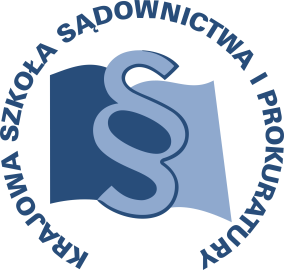 ul. Przy Rondzie 531-547 Krakówtel. 012/617 96 99fax 012/617 96 98e-mail: dom.aplikanta@kssip.gov.pl              rezerwacja.da@kssip.gov.plIMIĘ I NAZWISKO APLIKANTA: ……………………………………………ADRES ZAMIESZKANIA: ……………………….NUMER TELEFONU KONTAKTOWEGO: ………………………….…………………….RODZAJ APLIKACJI:  .………………………………………******ZGŁOSZENIE        KORZYSTANIA Z NOCLEGÓW        W DOMU APLIKANTA      W KRAKOWIEW przypadku rezygnacji z zakwaterowania w Domu Aplikanta prosimy o przesłanie PISEMNEGO oświadczenia.